Submission number BM21-024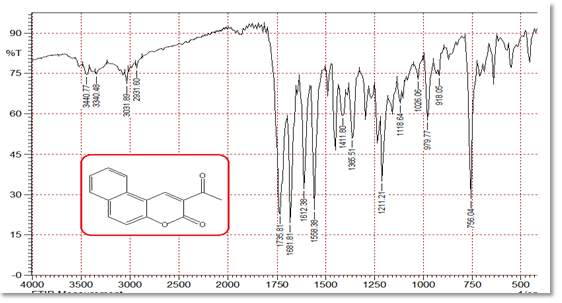 IR spectrum of the compound 3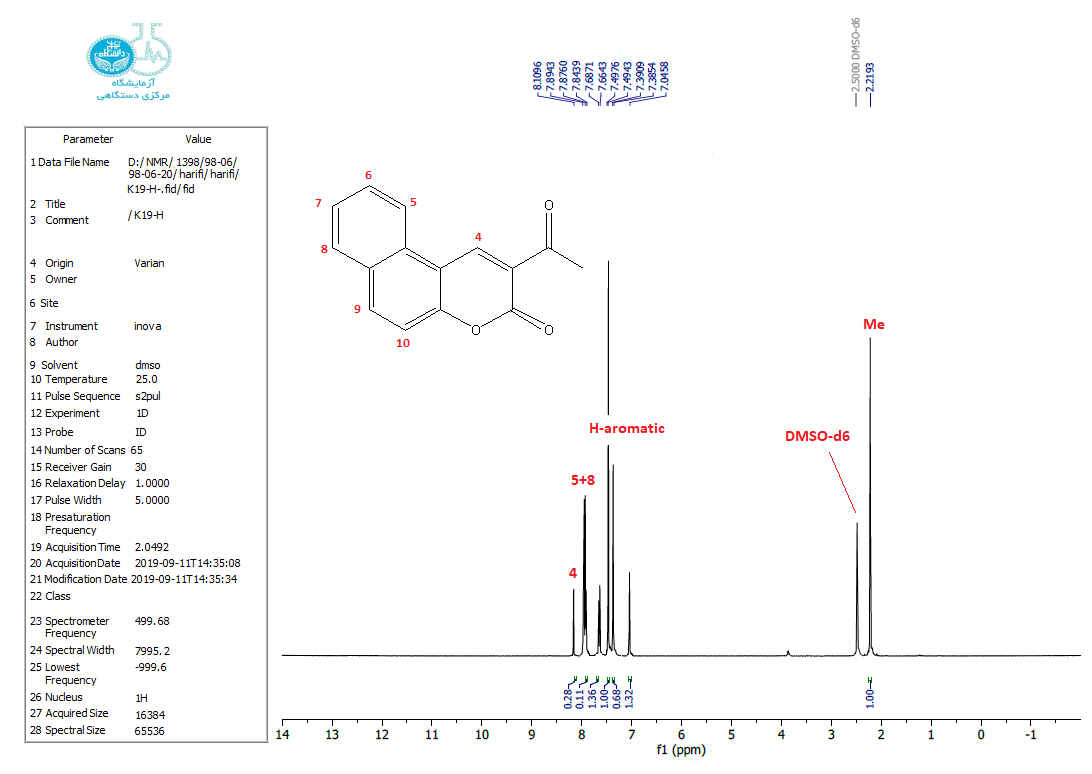 1H NMR spectrum of the compound 3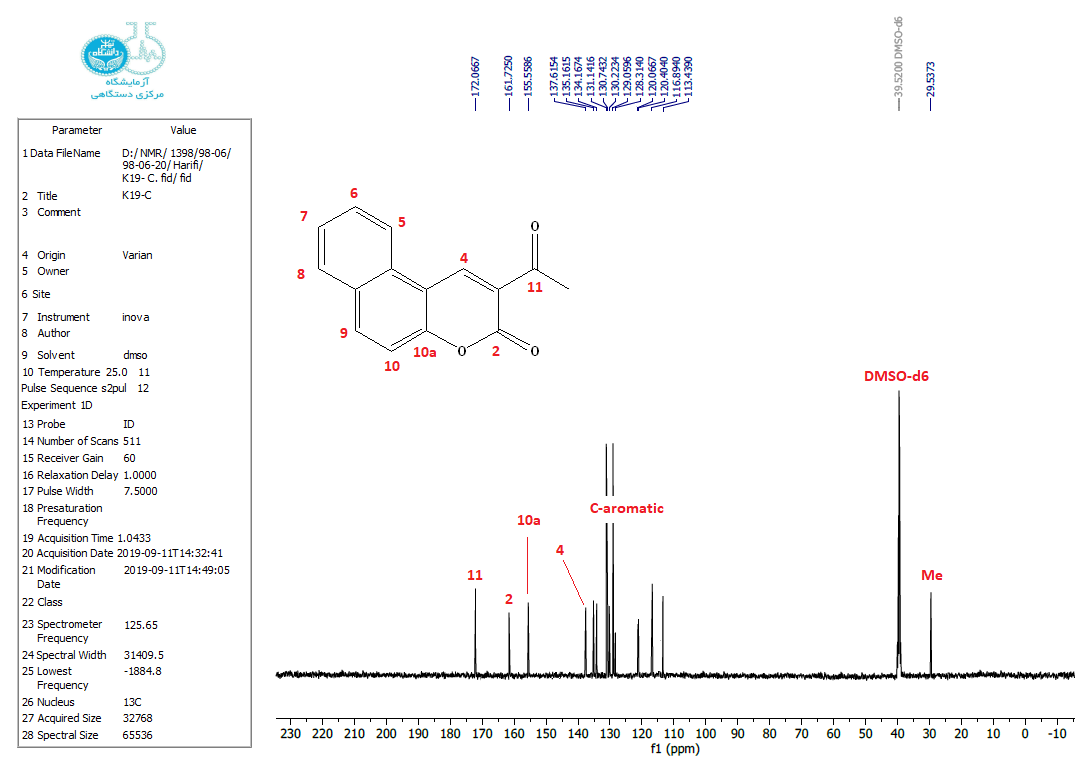 13C NMR spectrum of the compound 3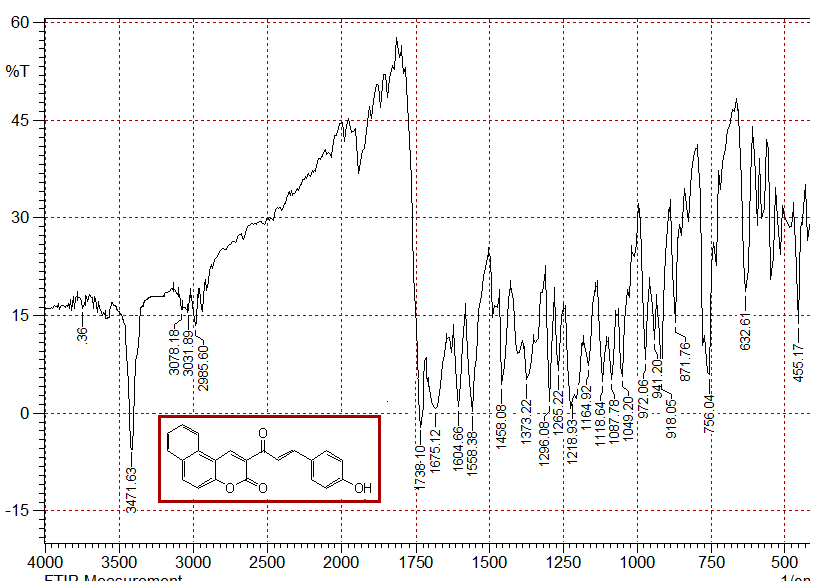 IR spectrum of the compound 4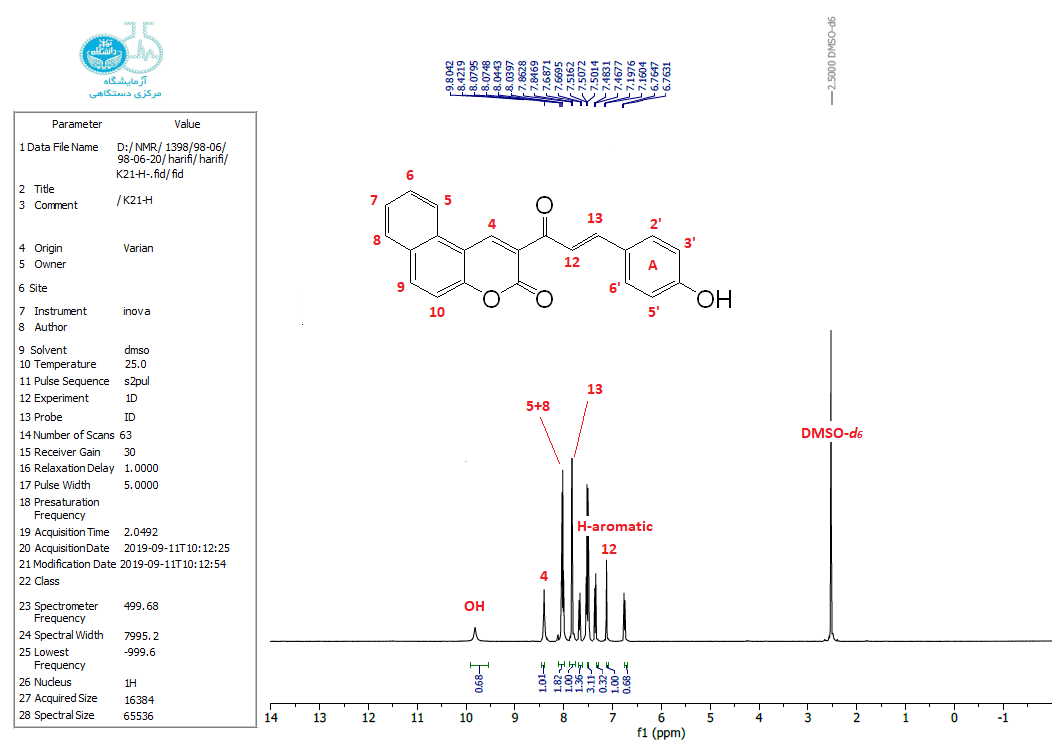 1H NMR spectrum of the compound 4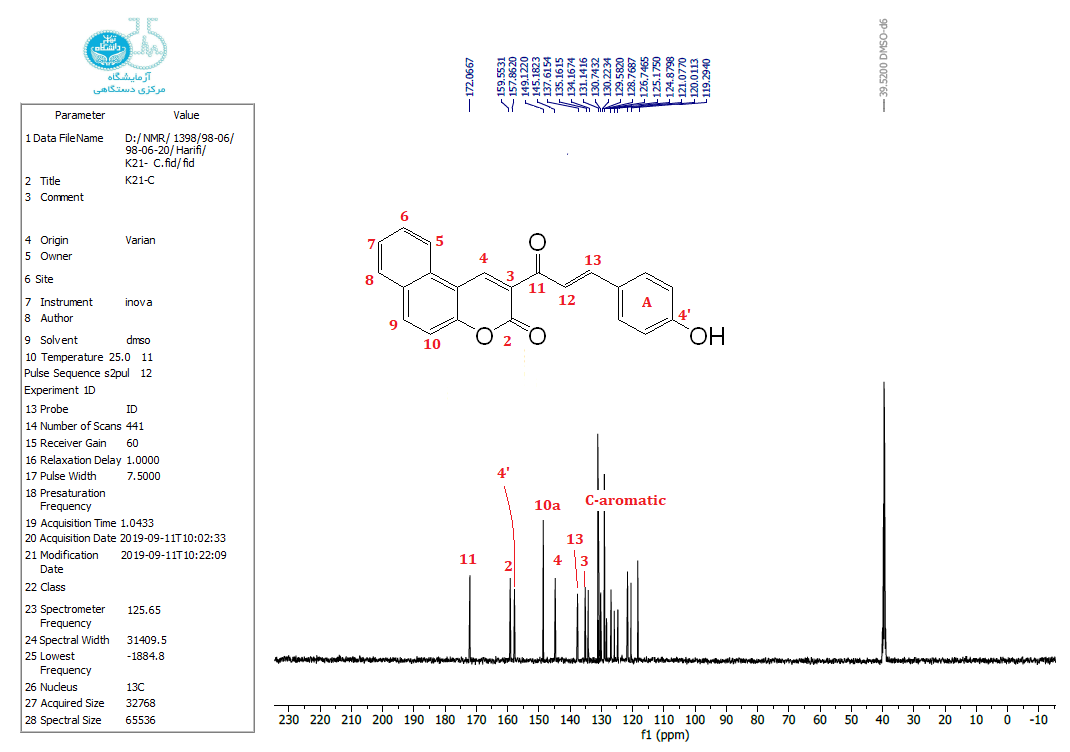 13C NMR spectrum of the compound 4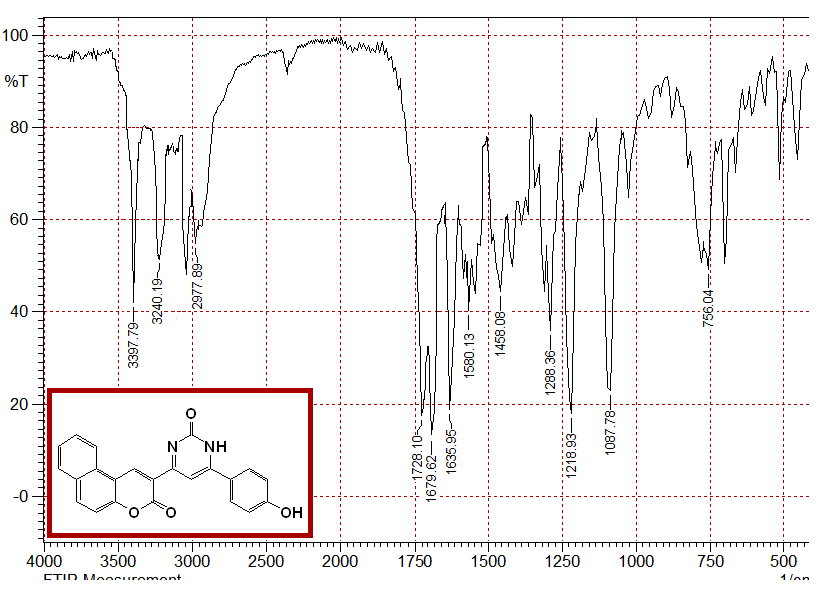 IR spectrum of the compound 5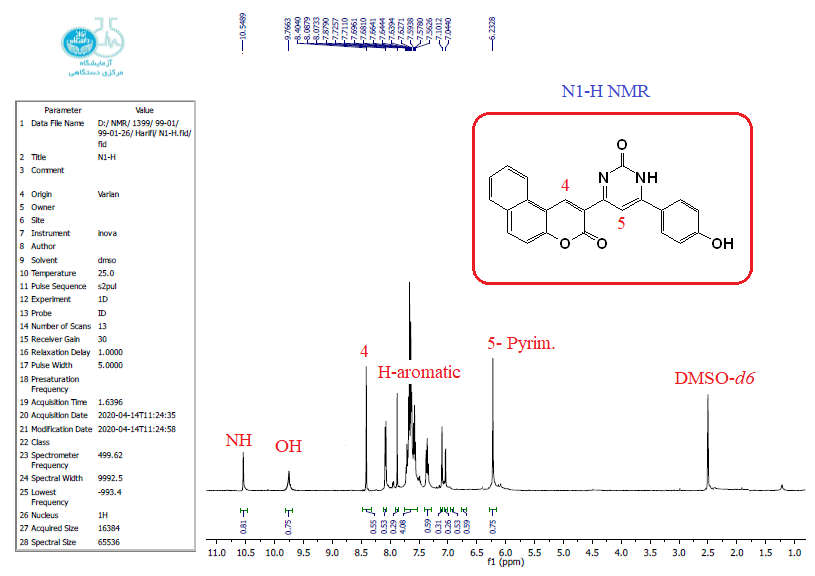 1H NMR spectrum of the compound 5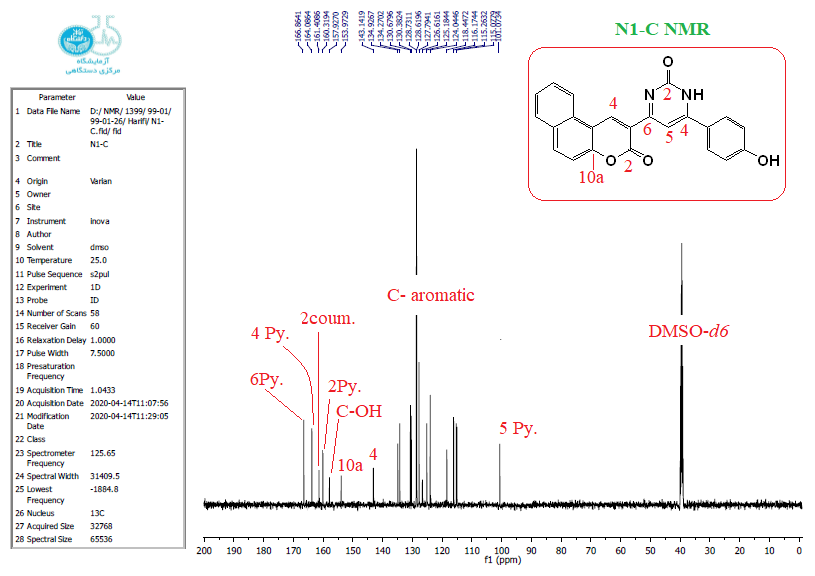 13C NMR spectrum of the compound 5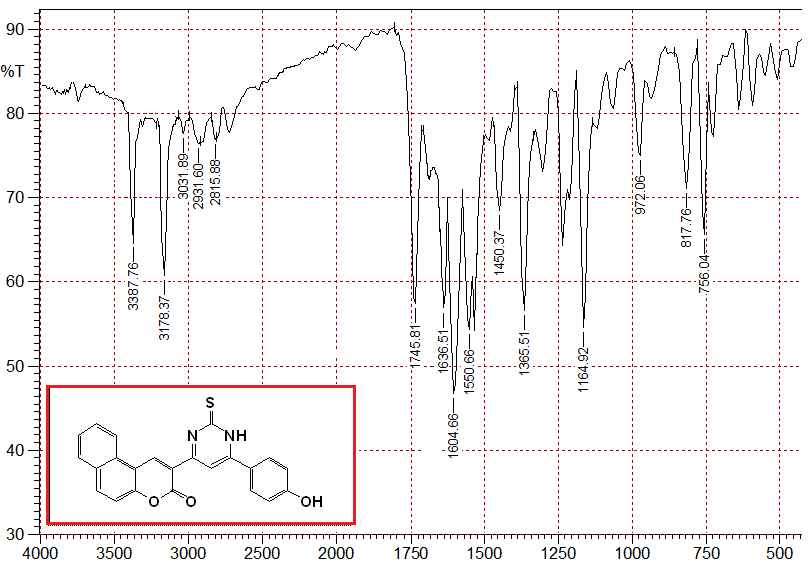 IR spectrum of the compound 6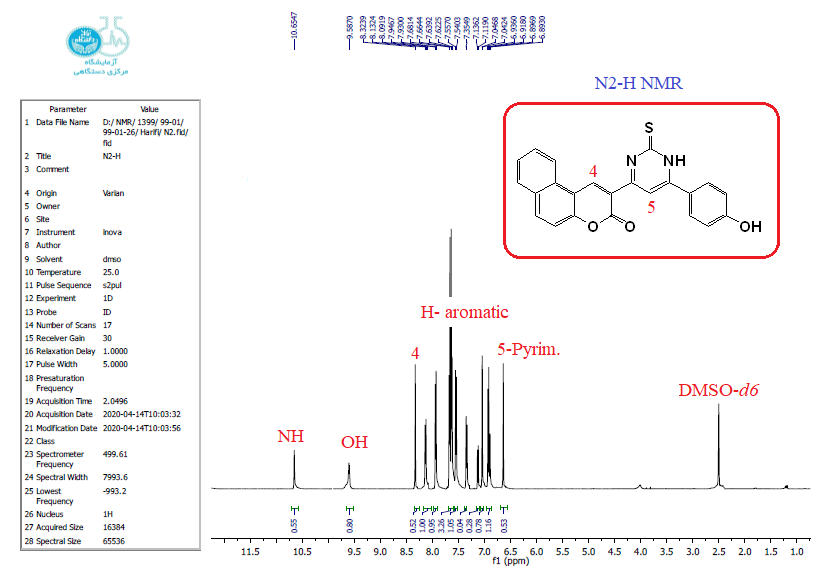 1H NMR spectrum of the compound 6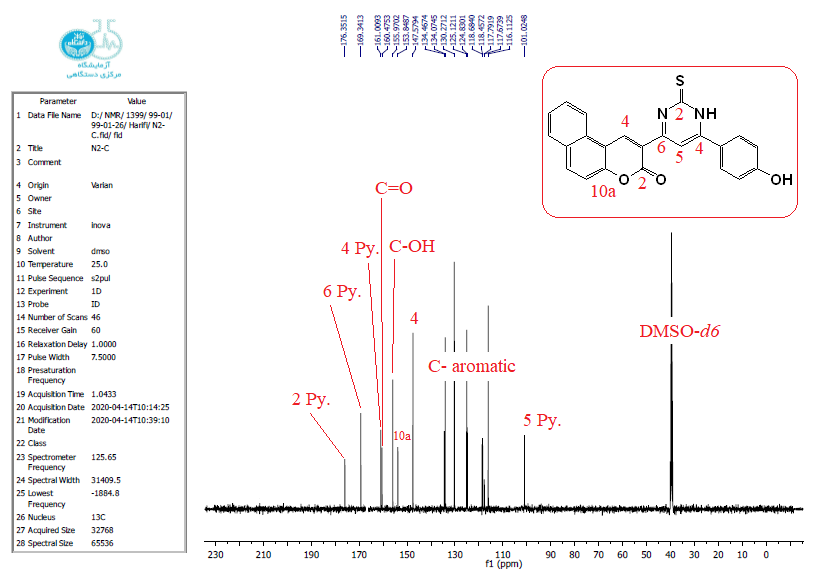 13C NMR spectrum of the compound 6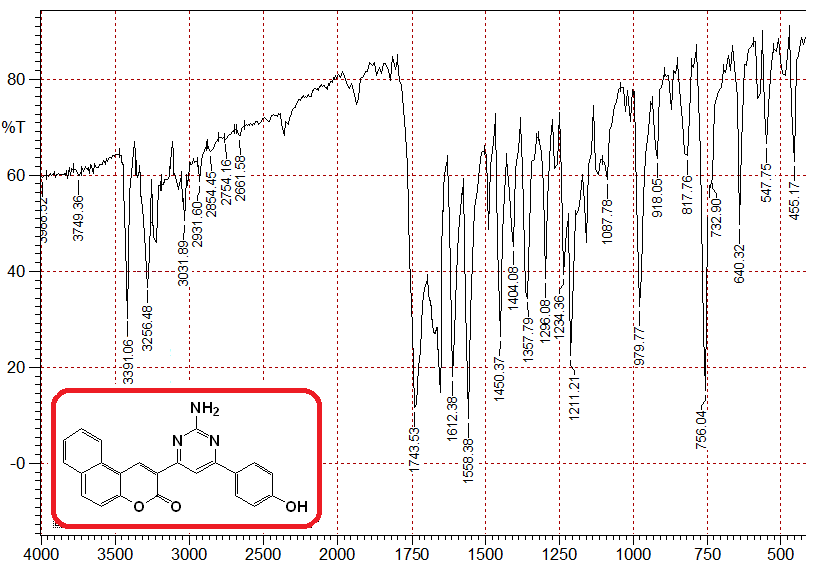 IR spectrum of the compound 7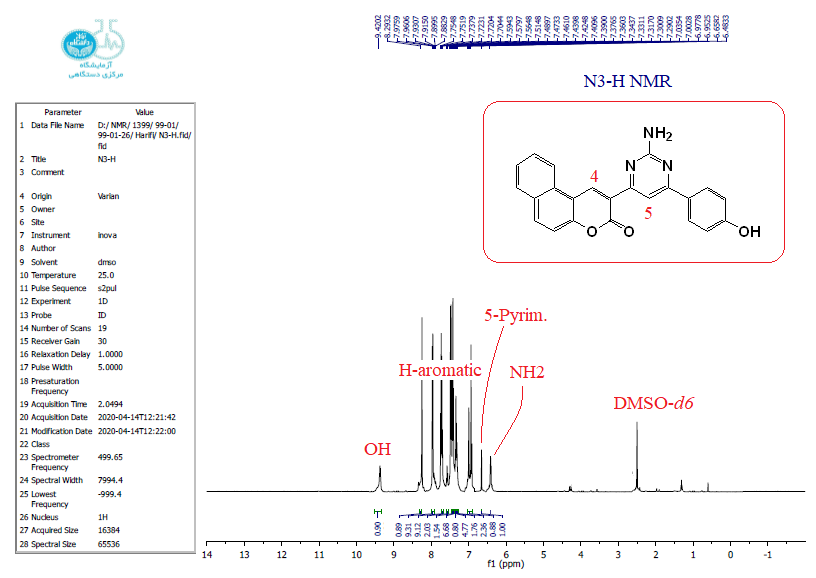 1H NMR spectrum of the compound 7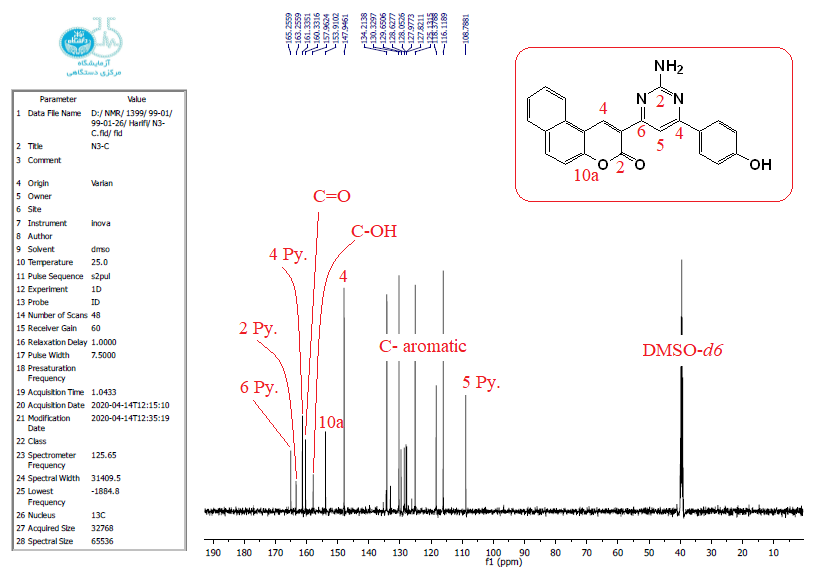 13C NMR spectrum of the compound 7